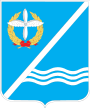 Совет Качинского муниципального округа города СевастополяРЕШЕНИЕ  № 23/178О Порядке образования общественного совета при местной администрации Качинского муниципального округа и Положении об общественном Совете при местной администрации Качинского муниципального округаВ соответствии с Федеральным законом от 21.07.2014 № 212-ФЗ «Об основах общественного контроля в Российской Федерации», с целью привлечения экспертов из различных отраслей социально- экономической сферы к выявлению, обсуждению и анализу актуальных проблем внутригородского муниципального образования города Севастополя Качинский муниципальный округ, общественной экспертизы проектов и программ, учета общественного мнения, а также подготовки предложений по совершенствованию деятельности местной администрации Качинского муниципального округа, Совет Качинского муниципального округаРЕШИЛ:1.	Утвердить Порядок образования общественного совета при местной администрации Качинского муниципального округа (Приложение 1) и Положение об общественном совете при местной администрации Качинского муниципального округа (Приложение 2). 2. Обнародовать настоящее решение на информационном стенде для официальной информации Качинского муниципального округа, на официальном сайте Правительства города Севастополя и на официальном сайте внутригородского муниципального образования города Севастополя Качинский муниципальный округ. 3.	Настоящее решение вступает в силу со дня его обнародования.4.	Контроль за исполнением настоящего решения возложить на Главу внутригородского муниципального образования города Севастополя Качинский муниципальный округ, исполняющего полномочия председателя совета, главу местной администрации Герасим Н.М. Глава ВМО Качинский МО, исполняющий                                        полномочия председателя Совета,                                                   Глава местной администрации                                                            Н.М. ГерасимПРИЛОЖЕНИЕ 1к решению СоветаКачинского муниципального округа № 23/178 от 28.06.2016 годаПОРЯДОКобразования общественного совета при местной администрации Качинского муниципального округа1.	Общественный совет при местной администрации Качинского муниципального округа образуется Главой ВМО Качинского МО, исполняющим полномочия председателя Совета, Главой местной администрации Герасим Н.М.2.	Положение об общественном совете и его состав утверждаются решением Совета Качинского муниципального округа. В положении об общественном совете определяются:- компетенция и порядок деятельности общественного совета;- порядок формирования состава общественного совета;- порядок и условия включения в состав общественного совета независимых экспертов, представителей заинтересованных общественных объединений, иных некоммерческих организаций, граждан.3.	Состав общественного совета формируется Советом Качинского муниципального округа из числа кандидатов, выдвинутых в члены общественного совета:3.1.	общественными объединениями и иными некоммерческими организациями, целью деятельности которых является представление или защита общественных интересов в сфере деятельности местной администрации Качинского муниципального округа;3.2. в порядке самовыдвижения, за исключением лиц, указанных в пункте 4 настоящего Положения.3.3.	Главой ВМО Качинского МО, исполняющим полномочия председателя Совета, Главой местной администрации Герасим Н.М.4.	Не могут быть членами общественного совета:4.1.	лица, замещающие государственные должности Российской Федерации, лица, замещающие должности федеральной государственной службы, государственные должности субъектов Российской Федерации, должности государственной гражданской службы субъектов Российской Федерации, должности муниципальной службы, а также лица, замещающие выборные должности в органах местного самоуправления;4.2.	лица, признанные недееспособными и ограниченно дееспособными на основании решения суда;4.3.	лица, имеющие непогашенную или неснятую судимость;4.4.	лица, не имеющие гражданства Российской Федерации, а также лица, имеющие двойное гражданство.5.	Члены общественного совета исполняют свои обязанности на общественных началах.6.	Организационно-техническое и информационное обеспечение деятельности общественных советов осуществляется местной администрацией Качинского муниципального округа.Глава ВМО Качинский МО, исполняющий                                        полномочия председателя Совета,                                                   Глава местной администрации                                                            Н.М. ГерасимПРИЛОЖЕНИЕ 2к решению СоветаКачинского муниципального округа № 23/178 от 28.06.2016 годаПОЛОЖЕНИЕоб общественном совете при местной администрации Качинского муниципального округа1. Общие положения1.1.	Общественный совет при местной администрации Качинского муниципального округа (далее - общественный совет) является совещательным и консультативным органом, образуемым для обеспечения взаимодействия местной администрации Качинского муниципального округа (далее местная администрация) и гражданами.1.2.	Общественный совет в своей деятельности руководствуется Конституцией Российской Федерации, федеральными законами, иными нормативными правовыми актами Российской Федерации, Уставом Качинского муниципального округа, а также настоящим положением.1.3.	Общественный совет формируется на основе добровольного участия в его деятельности граждан, представителей заинтересованных общественных объединений и иных некоммерческих организаций, независимых от местной администрации Качинского муниципального округа.1.4.	Состав общественного совета утверждается сроком на два года.1.5.	Решения общественного совета носят рекомендательный характер.1.6.	Общественный совет не является юридическим лицом и не подлежит государственной регистрации. Общественный совет может иметь бланк и печать.1.7.   Местонахождение общественного совета: г. Севастополь, пгт Кача, ул. Нестерова,5. 2. Задачи, функции, права общественного совета2.1.	Основными задачами общественного совета являются:обеспечение взаимодействия местной администрации с гражданами, общественными объединениями и иными некоммерческими организациями в целях повышения эффективности реализации местной администрацией муниципального округа полномочий, отнесенных к его ведению, развитие форм и методов указанного взаимодействия;выработка предложений по реализации государственной политики в сфере деятельности местной администрации; участие в рассмотрении вопросов, отнесенных к компетенции местной администрации, имеющих особую общественную значимость, выработка предложений по их решению.2.2.	Основными функциями общественного совета являются:общественное обсуждение нормативных правовых актов местной администрации, проектов муниципальных программ в сфере деятельности Качинского муниципального округа; рассмотрение гражданских инициатив, направленных на реализацию функций местной администрации; подготовка предложений по совершенствованию деятельности местной администрации; сбор и анализ информации о проблемах в сфере деятельности местной администрации, подготовка предложений по их решению.2.3.	Общественный совет вправе:приглашать на свои заседания представителей Совета Качинского муниципального округа, органов местного самоуправления, граждан; запрашивать и получать информацию о деятельности местной администрации, необходимую для осуществления возложенных на него функций;вносить предложения по совершенствованию деятельности местной администрации; создавать рабочие группы; осуществлять иные полномочия, необходимые для осуществления деятельности общественного совета.3. Порядок формирования и организация деятельности общественного совета3.1.	Общественный совет формируется на основе добровольного участия в составе не менее 5 человек.3.2.	В целях формирования состава общественного совета на официальном сайте Качинского муниципального округа размещается уведомление о начале процедуры формирования состава общественного совета (далее - уведомление). В уведомлении должны быть указаны требования к кандидатам в члены общественного совета, срок и адрес для направления предложений по кандидатам. Срок приема предложений не может быть менее 5 дней со дня размещения уведомления. 3.3.	В случае формирования состава общественного совета в связи с истечением срока полномочий действующего состава общественного совета уведомление должно быть размещено на официальном сайте Качинского муниципального округа не позднее, чем за три месяца до истечения полномочий действующего состава общественного совета.3.4.	Совет Качинского муниципального округа не позднее 10 дней со дня окончания приема письменных предложений по кандидатам в члены общественного совета утверждает состав общественного совета.3.5.	Состав общественного совета в течение трех дней со дня его утверждения размещается на официальном сайте Качинского муниципального округа.3.6.	Председатель, заместитель председателя и секретарь общественного совета избираются из состава общественного совета путем открытого голосования.3.7.	Члены общественного совета не вправе делегировать свои полномочия другим лицам.3.8.	Заседания общественного совета проводятся по мере необходимости, но не реже одного раза в квартал.Заседание общественного совета считается правомочным, если в нем участвует более половины от общего числа его членов.Порядок проведения заседаний общественного совета определяется председателем общественного совета по согласованию с Главой ВМО Качинского МО, исполняющим полномочия председателя Совета Качинского муниципального округа.3.9.	Общественный совет осуществляет свою деятельность в соответствии с планом основных мероприятий, утвержденным председателем общественного совета.3.10.	Решения общественного совета оформляются протоколом, который подписывается председателем и секретарем общественного совета.Выписки из протоколов заседаний общественного совета направляются Главе ВМО Качинского МО, исполняющему полномочия председателя Совета Качинского муниципального округа.3.11.	Информация о деятельности общественного совета размещается на официальном сайте Качинского муниципального округа.3.12.	Организационно-техническое и информационное обеспечение деятельности общественного совета осуществляет местная администрация.Глава ВМО Качинский МО, исполняющий                                        полномочия председателя Совета,                                                   Глава местной администрации                                                                       Н.М. Герасим I созывXХIII сессия2014 - 2016 гг.28 июня 2016 годапгт. Кача